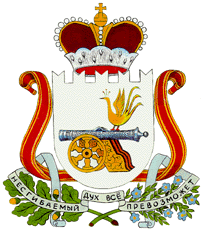 СОВЕТ ДЕПУТАТОВ  БОЛТУТИНСКОГО СЕЛЬСКОГО ПОСЕЛЕНИЯ ГЛИНКОВСКОГО РАЙОНА СМОЛЕНСКОЙ ОБЛАСТИ Р Е Ш Е Н И Еот «15»  марта 2019 г.                                                        № 5О внесении изменений в решение Совета депутатов Болтутинского  сельского поселения Глинковского района Смоленской области от  23.03.2018 г. № 12 «Об утверждении Положения о земельном налоге на территории Болтутинского  сельского поселения Глинковского района Смоленской области».В соответствии с Налоговым кодексом Российской Федерации, Федеральным законом от 03.08.2018 года № 334-ФЗ   «О внесении изменений в статью 52 части первой и часть вторую Налогового кодекса Российской Федерации», ч.1 ст.1 Федерального закона от 30.10.2018г. № 378-ФЗ «О внесении изменений в ст.391 и 407 части второй Налогового кодекса Российской Федерации»,  Уставом Болтутинского  сельского поселения  Глинковского района Смоленской области Совет депутатов Болтутинского  сельского поселения Глинковского района Смоленской областиРЕШИЛ:Внести в Положение о земельном налоге на территории Болтутинского сельского поселения Глинковского района Смоленской области, утвержденное Советом депутатов Болтутинского сельского поселения Глинковского района Смоленской области от 23.03.2018 г. № 12 следующие изменения:          1.1Абзац первый п.1 ст.5.Положения изложить в новой редакции: «Налоговая база определяется в отношении каждого земельного участка как его кадастровая стоимость, указанная в Едином государственном реестре недвижимости по состоянию на 1 января года, являющегося налоговым периодом, с учетом особенностей, предусмотренных ст.391 Налогового кодекса Российской Федерации»;           1.2   п.п.3.п.5 ст.5. Положения  дополнить словами: «детей-инвалидов»;          1.3  п.5. ст.5 Положения  дополнить п.п.9 следующего содержания:« 9) физических лиц, соответствующих условиям, необходимым для назначения пенсии в соответствии с законодательством Российской Федерации, действовавшим на 31 декабря 2018 года».2. Настоящее решение подлежит официальному  опубликованию в газете "Глинковский вестник". 3. Решение вступает в силу не ранее чем по истечении одного месяца со дня его официального опубликования и распространяет своё действие на налоговые периоды с 1 января 2018 года.  Глава муниципального образованияБолтутинского  сельского поселения		Глинковского района Смоленской области                           О.П.Антипова